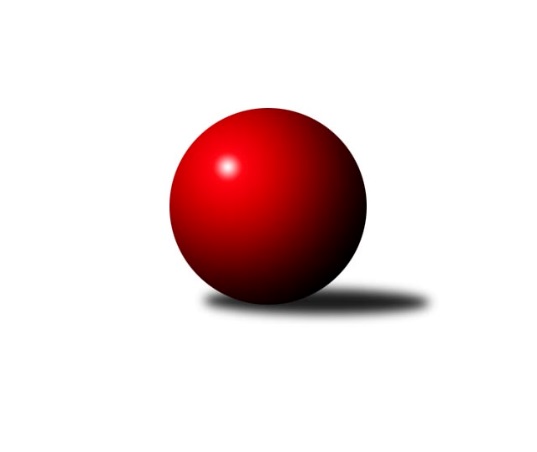 Č.3Ročník 2008/2009	7.5.2024 Krajský přebor MS 2008/2009Statistika 3. kolaTabulka družstev:		družstvo	záp	výh	rem	proh	skore	sety	průměr	body	plné	dorážka	chyby	1.	TJ Sokol Bohumín ˝A˝	3	3	0	0	36 : 12 	(14.0 : 10.0)	2430	6	1689	742	32.3	2.	KK Hranice ˝A˝	3	3	0	0	34 : 14 	(11.0 : 7.0)	2427	6	1680	747	39	3.	TJ Spartak Bílovec ˝A˝	3	2	1	0	31 : 17 	(11.5 : 6.5)	2420	5	1685	735	34.3	4.	TJ Frenštát p.R.˝A˝	3	2	1	0	29 : 19 	(8.5 : 9.5)	2417	5	1675	743	34.7	5.	TJ Unie Hlubina ˝A˝	3	2	0	1	32 : 16 	(12.0 : 6.0)	2423	4	1663	761	20	6.	TJ Sokol Michálkovice ˝B˝	3	1	1	1	30 : 18 	(5.0 : 7.0)	2396	3	1664	732	23.7	7.	TJ Sokol Chvalíkovice ˝B˝	3	1	0	2	22 : 26 	(9.0 : 3.0)	2375	2	1649	727	14.3	8.	TJ VOKD Poruba ˝B˝	3	1	0	2	20 : 28 	(8.0 : 10.0)	2386	2	1649	737	38.7	9.	TJ Sokol Dobroslavice ˝A˝	3	1	0	2	18 : 30 	(7.0 : 11.0)	2397	2	1668	729	39	10.	TJ Opava ˝D˝	3	1	0	2	18 : 30 	(11.0 : 13.0)	2366	2	1670	696	41.7	11.	KK Minerva Opava ˝B˝	3	1	0	2	17 : 31 	(6.5 : 11.5)	2367	2	1668	699	32.3	12.	TJ Nový Jičín ˝A˝	3	1	0	2	17 : 31 	(6.5 : 11.5)	2361	2	1650	711	38.7	13.	TJ Sokol Sedlnice ˝B˝	3	0	1	2	18 : 30 	(9.0 : 9.0)	2363	1	1669	694	41.3	14.	SKK Ostrava B	3	0	0	3	14 : 34 	(7.0 : 11.0)	2376	0	1656	720	41Tabulka doma:		družstvo	záp	výh	rem	proh	skore	sety	průměr	body	maximum	minimum	1.	TJ Sokol Bohumín ˝A˝	2	2	0	0	24 : 8 	(8.0 : 4.0)	2378	4	2391	2364	2.	KK Hranice ˝A˝	2	2	0	0	22 : 10 	(7.0 : 5.0)	2411	4	2452	2370	3.	TJ Spartak Bílovec ˝A˝	2	1	1	0	18 : 14 	(7.0 : 5.0)	2372	3	2418	2325	4.	TJ Unie Hlubina ˝A˝	1	1	0	0	14 : 2 	(5.0 : 1.0)	2449	2	2449	2449	5.	TJ Sokol Chvalíkovice ˝B˝	2	1	0	1	22 : 10 	(9.0 : 3.0)	2375	2	2393	2357	6.	TJ Sokol Michálkovice ˝B˝	2	1	0	1	22 : 10 	(3.0 : 3.0)	2267	2	2267	2267	7.	TJ Frenštát p.R.˝A˝	1	1	0	0	12 : 4 	(4.0 : 2.0)	2525	2	2525	2525	8.	TJ Nový Jičín ˝A˝	1	1	0	0	12 : 4 	(4.0 : 2.0)	2350	2	2350	2350	9.	KK Minerva Opava ˝B˝	2	1	0	1	15 : 17 	(5.5 : 6.5)	2407	2	2444	2370	10.	TJ Sokol Sedlnice ˝B˝	1	0	1	0	8 : 8 	(4.0 : 2.0)	2507	1	2507	2507	11.	TJ Opava ˝D˝	1	0	0	1	4 : 12 	(6.0 : 6.0)	2445	0	2445	2445	12.	SKK Ostrava B	1	0	0	1	4 : 12 	(2.0 : 4.0)	2442	0	2442	2442	13.	TJ VOKD Poruba ˝B˝	1	0	0	1	4 : 12 	(2.0 : 4.0)	2403	0	2403	2403	14.	TJ Sokol Dobroslavice ˝A˝	2	0	0	2	6 : 26 	(3.0 : 9.0)	2348	0	2376	2319Tabulka venku:		družstvo	záp	výh	rem	proh	skore	sety	průměr	body	maximum	minimum	1.	TJ Frenštát p.R.˝A˝	2	1	1	0	17 : 15 	(4.5 : 7.5)	2364	3	2395	2332	2.	TJ Spartak Bílovec ˝A˝	1	1	0	0	13 : 3 	(4.5 : 1.5)	2468	2	2468	2468	3.	TJ Sokol Bohumín ˝A˝	1	1	0	0	12 : 4 	(6.0 : 6.0)	2483	2	2483	2483	4.	TJ Sokol Dobroslavice ˝A˝	1	1	0	0	12 : 4 	(4.0 : 2.0)	2446	2	2446	2446	5.	KK Hranice ˝A˝	1	1	0	0	12 : 4 	(4.0 : 2.0)	2442	2	2442	2442	6.	TJ Unie Hlubina ˝A˝	2	1	0	1	18 : 14 	(7.0 : 5.0)	2411	2	2442	2379	7.	TJ VOKD Poruba ˝B˝	2	1	0	1	16 : 16 	(6.0 : 6.0)	2378	2	2428	2328	8.	TJ Opava ˝D˝	2	1	0	1	14 : 18 	(5.0 : 7.0)	2327	2	2376	2277	9.	TJ Sokol Michálkovice ˝B˝	1	0	1	0	8 : 8 	(2.0 : 4.0)	2524	1	2524	2524	10.	SKK Ostrava B	2	0	0	2	10 : 22 	(5.0 : 7.0)	2344	0	2391	2296	11.	KK Minerva Opava ˝B˝	1	0	0	1	2 : 14 	(1.0 : 5.0)	2327	0	2327	2327	12.	TJ Sokol Sedlnice ˝B˝	2	0	0	2	10 : 22 	(5.0 : 7.0)	2291	0	2338	2244	13.	TJ Sokol Chvalíkovice ˝B˝	1	0	0	1	0 : 16 	(0.0 : 0.0)	0	0	0	0	14.	TJ Nový Jičín ˝A˝	2	0	0	2	5 : 27 	(2.5 : 9.5)	2367	0	2486	2248Tabulka podzimní části:		družstvo	záp	výh	rem	proh	skore	sety	průměr	body	doma	venku	1.	TJ Sokol Bohumín ˝A˝	3	3	0	0	36 : 12 	(14.0 : 10.0)	2430	6 	2 	0 	0 	1 	0 	0	2.	KK Hranice ˝A˝	3	3	0	0	34 : 14 	(11.0 : 7.0)	2427	6 	2 	0 	0 	1 	0 	0	3.	TJ Spartak Bílovec ˝A˝	3	2	1	0	31 : 17 	(11.5 : 6.5)	2420	5 	1 	1 	0 	1 	0 	0	4.	TJ Frenštát p.R.˝A˝	3	2	1	0	29 : 19 	(8.5 : 9.5)	2417	5 	1 	0 	0 	1 	1 	0	5.	TJ Unie Hlubina ˝A˝	3	2	0	1	32 : 16 	(12.0 : 6.0)	2423	4 	1 	0 	0 	1 	0 	1	6.	TJ Sokol Michálkovice ˝B˝	3	1	1	1	30 : 18 	(5.0 : 7.0)	2396	3 	1 	0 	1 	0 	1 	0	7.	TJ Sokol Chvalíkovice ˝B˝	3	1	0	2	22 : 26 	(9.0 : 3.0)	2375	2 	1 	0 	1 	0 	0 	1	8.	TJ VOKD Poruba ˝B˝	3	1	0	2	20 : 28 	(8.0 : 10.0)	2386	2 	0 	0 	1 	1 	0 	1	9.	TJ Sokol Dobroslavice ˝A˝	3	1	0	2	18 : 30 	(7.0 : 11.0)	2397	2 	0 	0 	2 	1 	0 	0	10.	TJ Opava ˝D˝	3	1	0	2	18 : 30 	(11.0 : 13.0)	2366	2 	0 	0 	1 	1 	0 	1	11.	KK Minerva Opava ˝B˝	3	1	0	2	17 : 31 	(6.5 : 11.5)	2367	2 	1 	0 	1 	0 	0 	1	12.	TJ Nový Jičín ˝A˝	3	1	0	2	17 : 31 	(6.5 : 11.5)	2361	2 	1 	0 	0 	0 	0 	2	13.	TJ Sokol Sedlnice ˝B˝	3	0	1	2	18 : 30 	(9.0 : 9.0)	2363	1 	0 	1 	0 	0 	0 	2	14.	SKK Ostrava B	3	0	0	3	14 : 34 	(7.0 : 11.0)	2376	0 	0 	0 	1 	0 	0 	2Tabulka jarní části:		družstvo	záp	výh	rem	proh	skore	sety	průměr	body	doma	venku	1.	SKK Ostrava B	0	0	0	0	0 : 0 	(0.0 : 0.0)	0	0 	0 	0 	0 	0 	0 	0 	2.	KK Hranice ˝A˝	0	0	0	0	0 : 0 	(0.0 : 0.0)	0	0 	0 	0 	0 	0 	0 	0 	3.	TJ Sokol Dobroslavice ˝A˝	0	0	0	0	0 : 0 	(0.0 : 0.0)	0	0 	0 	0 	0 	0 	0 	0 	4.	TJ Unie Hlubina ˝A˝	0	0	0	0	0 : 0 	(0.0 : 0.0)	0	0 	0 	0 	0 	0 	0 	0 	5.	TJ Spartak Bílovec ˝A˝	0	0	0	0	0 : 0 	(0.0 : 0.0)	0	0 	0 	0 	0 	0 	0 	0 	6.	KK Minerva Opava ˝B˝	0	0	0	0	0 : 0 	(0.0 : 0.0)	0	0 	0 	0 	0 	0 	0 	0 	7.	TJ VOKD Poruba ˝B˝	0	0	0	0	0 : 0 	(0.0 : 0.0)	0	0 	0 	0 	0 	0 	0 	0 	8.	TJ Sokol Bohumín ˝A˝	0	0	0	0	0 : 0 	(0.0 : 0.0)	0	0 	0 	0 	0 	0 	0 	0 	9.	TJ Nový Jičín ˝A˝	0	0	0	0	0 : 0 	(0.0 : 0.0)	0	0 	0 	0 	0 	0 	0 	0 	10.	TJ Frenštát p.R.˝A˝	0	0	0	0	0 : 0 	(0.0 : 0.0)	0	0 	0 	0 	0 	0 	0 	0 	11.	TJ Sokol Sedlnice ˝B˝	0	0	0	0	0 : 0 	(0.0 : 0.0)	0	0 	0 	0 	0 	0 	0 	0 	12.	TJ Sokol Michálkovice ˝B˝	0	0	0	0	0 : 0 	(0.0 : 0.0)	0	0 	0 	0 	0 	0 	0 	0 	13.	TJ Opava ˝D˝	0	0	0	0	0 : 0 	(0.0 : 0.0)	0	0 	0 	0 	0 	0 	0 	0 	14.	TJ Sokol Chvalíkovice ˝B˝	0	0	0	0	0 : 0 	(0.0 : 0.0)	0	0 	0 	0 	0 	0 	0 	0 Zisk bodů pro družstvo:		jméno hráče	družstvo	body	zápasy	v %	dílčí body	sety	v %	1.	Štefan Dendis 	TJ Sokol Bohumín ˝A˝ 	6	/	3	(100%)		/		(%)	2.	René Gazdík 	TJ Unie Hlubina ˝A˝ 	6	/	3	(100%)		/		(%)	3.	Vladimír Štacha 	TJ Spartak Bílovec ˝A˝ 	6	/	3	(100%)		/		(%)	4.	Petr  Pavelka st 	KK Hranice ˝A˝ 	6	/	3	(100%)		/		(%)	5.	Petr  Pavelka ml 	KK Hranice ˝A˝ 	6	/	3	(100%)		/		(%)	6.	Josef Kuzma 	TJ Sokol Bohumín ˝A˝ 	6	/	3	(100%)		/		(%)	7.	Karel Škrobánek 	TJ Opava ˝D˝ 	6	/	3	(100%)		/		(%)	8.	Emil Rubáč 	TJ Spartak Bílovec ˝A˝ 	5	/	3	(83%)		/		(%)	9.	Antonín Hendrych 	TJ Sokol Chvalíkovice ˝B˝ 	4	/	2	(100%)		/		(%)	10.	Jiří Chvostek 	TJ Sokol Sedlnice ˝B˝ 	4	/	2	(100%)		/		(%)	11.	Petr Frank 	KK Minerva Opava ˝B˝ 	4	/	2	(100%)		/		(%)	12.	Michal Babinec  st 	TJ Unie Hlubina ˝A˝ 	4	/	2	(100%)		/		(%)	13.	Zdeněk Michna 	TJ Frenštát p.R.˝A˝ 	4	/	2	(100%)		/		(%)	14.	Pavel Jašek 	TJ Sokol Chvalíkovice ˝B˝ 	4	/	2	(100%)		/		(%)	15.	Jakub Telařík 	TJ Sokol Sedlnice ˝B˝ 	4	/	2	(100%)		/		(%)	16.	Jan Polášek 	SKK Ostrava B 	4	/	2	(100%)		/		(%)	17.	Jana Tvrdoňová 	TJ Opava ˝D˝ 	4	/	3	(67%)		/		(%)	18.	Michal Babinec  ml 	TJ Unie Hlubina ˝A˝ 	4	/	3	(67%)		/		(%)	19.	František Křák 	TJ VOKD Poruba ˝B˝ 	4	/	3	(67%)		/		(%)	20.	Vladimír Hudec 	KK Hranice ˝A˝ 	4	/	3	(67%)		/		(%)	21.	Petr Sobotík 	TJ Sokol Sedlnice ˝B˝ 	4	/	3	(67%)		/		(%)	22.	Tomáš Polášek 	SKK Ostrava B 	4	/	3	(67%)		/		(%)	23.	Vladimír Trojek 	TJ Sokol Dobroslavice ˝A˝ 	4	/	3	(67%)		/		(%)	24.	Jaroslav Klekner 	TJ VOKD Poruba ˝B˝ 	4	/	3	(67%)		/		(%)	25.	Martin Třečák 	TJ Sokol Dobroslavice ˝A˝ 	4	/	3	(67%)		/		(%)	26.	Karel Šnajdárek 	TJ Spartak Bílovec ˝A˝ 	4	/	3	(67%)		/		(%)	27.	Milan Binar 	TJ Spartak Bílovec ˝A˝ 	4	/	3	(67%)		/		(%)	28.	Jaromír Matějek 	TJ Frenštát p.R.˝A˝ 	4	/	3	(67%)		/		(%)	29.	Karol Nitka 	TJ Sokol Bohumín ˝A˝ 	4	/	3	(67%)		/		(%)	30.	Pavel Niesyt 	TJ Sokol Bohumín ˝A˝ 	4	/	3	(67%)		/		(%)	31.	Zdeněk Pavlík 	TJ Frenštát p.R.˝A˝ 	3	/	2	(75%)		/		(%)	32.	Zdeněk Kubinec 	TJ Sokol Chvalíkovice ˝B˝ 	3	/	2	(75%)		/		(%)	33.	Michal Pavič 	TJ Nový Jičín ˝A˝ 	3	/	3	(50%)		/		(%)	34.	Petr Kuběna 	TJ Frenštát p.R.˝A˝ 	2	/	1	(100%)		/		(%)	35.	Richard Šimek 	TJ VOKD Poruba ˝B˝ 	2	/	1	(100%)		/		(%)	36.	Dan  Šodek 	SKK Ostrava B 	2	/	1	(100%)		/		(%)	37.	Radmila Pastvová 	TJ Unie Hlubina ˝A˝ 	2	/	1	(100%)		/		(%)	38.	Petr Chodura 	TJ Unie Hlubina ˝A˝ 	2	/	1	(100%)		/		(%)	39.	Jaroslav Jurášek 	TJ Sokol Michálkovice ˝B˝ 	2	/	1	(100%)		/		(%)	40.	Pavel Gerlich 	SKK Ostrava B 	2	/	1	(100%)		/		(%)	41.	Sabina Trulejová 	TJ Sokol Chvalíkovice ˝B˝ 	2	/	1	(100%)		/		(%)	42.	Jan Pospěch 	TJ Nový Jičín ˝A˝ 	2	/	1	(100%)		/		(%)	43.	Jiří Terrich 	KK Hranice ˝A˝ 	2	/	1	(100%)		/		(%)	44.	Stanislav Brejcha 	TJ Sokol Sedlnice ˝B˝ 	2	/	1	(100%)		/		(%)	45.	Daniel Dudek 	TJ Sokol Michálkovice ˝B˝ 	2	/	1	(100%)		/		(%)	46.	Jan Zych 	TJ Sokol Michálkovice ˝B˝ 	2	/	2	(50%)		/		(%)	47.	Josef Jurášek 	TJ Sokol Michálkovice ˝B˝ 	2	/	2	(50%)		/		(%)	48.	Petr Jurášek 	TJ Sokol Michálkovice ˝B˝ 	2	/	2	(50%)		/		(%)	49.	Ján Pelikán 	TJ Nový Jičín ˝A˝ 	2	/	2	(50%)		/		(%)	50.	Roman Honl 	TJ Sokol Bohumín ˝A˝ 	2	/	2	(50%)		/		(%)	51.	Michal Zatyko 	TJ Unie Hlubina ˝A˝ 	2	/	2	(50%)		/		(%)	52.	Karel Pitrun 	KK Hranice ˝A˝ 	2	/	2	(50%)		/		(%)	53.	Pavel Šmydke 	TJ Spartak Bílovec ˝A˝ 	2	/	2	(50%)		/		(%)	54.	Zdeněk Štohanzl 	KK Minerva Opava ˝B˝ 	2	/	2	(50%)		/		(%)	55.	Lubomír Camfrla 	TJ Nový Jičín ˝A˝ 	2	/	2	(50%)		/		(%)	56.	Miroslav Nosek 	TJ Sokol Chvalíkovice ˝B˝ 	2	/	2	(50%)		/		(%)	57.	Jan Chovanec 	TJ Sokol Chvalíkovice ˝B˝ 	2	/	2	(50%)		/		(%)	58.	Antonín Struppel 	TJ Sokol Dobroslavice ˝A˝ 	2	/	2	(50%)		/		(%)	59.	Karel Kuchař 	TJ Sokol Dobroslavice ˝A˝ 	2	/	2	(50%)		/		(%)	60.	Jaroslav Tobola 	TJ Sokol Sedlnice ˝B˝ 	2	/	2	(50%)		/		(%)	61.	Karel Mareček 	TJ Spartak Bílovec ˝A˝ 	2	/	2	(50%)		/		(%)	62.	Tomáš Binek 	TJ Frenštát p.R.˝A˝ 	2	/	2	(50%)		/		(%)	63.	Karel Vágner 	KK Minerva Opava ˝B˝ 	2	/	2	(50%)		/		(%)	64.	Rudolf Tvrdoň 	TJ Opava ˝D˝ 	2	/	3	(33%)		/		(%)	65.	Lubomír Škrobánek 	TJ Opava ˝D˝ 	2	/	3	(33%)		/		(%)	66.	Alexej Kudělka 	TJ Nový Jičín ˝A˝ 	2	/	3	(33%)		/		(%)	67.	Radek Škarka 	TJ Nový Jičín ˝A˝ 	2	/	3	(33%)		/		(%)	68.	Jaroslav Chvostek 	TJ Sokol Sedlnice ˝B˝ 	2	/	3	(33%)		/		(%)	69.	Tomáš Foniok 	TJ VOKD Poruba ˝B˝ 	2	/	3	(33%)		/		(%)	70.	František Oliva 	TJ Unie Hlubina ˝A˝ 	2	/	3	(33%)		/		(%)	71.	Kamil Bartoš 	KK Hranice ˝A˝ 	2	/	3	(33%)		/		(%)	72.	Michal Hejtmánek 	TJ Unie Hlubina ˝A˝ 	2	/	3	(33%)		/		(%)	73.	Jan Král 	KK Minerva Opava ˝B˝ 	2	/	3	(33%)		/		(%)	74.	Milan  Kučera 	TJ Frenštát p.R.˝A˝ 	2	/	3	(33%)		/		(%)	75.	Tomáš Král 	KK Minerva Opava ˝B˝ 	2	/	3	(33%)		/		(%)	76.	Vladimír Korta 	SKK Ostrava B 	2	/	3	(33%)		/		(%)	77.	Ivo Kovařík 	TJ Sokol Dobroslavice ˝A˝ 	2	/	3	(33%)		/		(%)	78.	Jan Žídek 	TJ VOKD Poruba ˝B˝ 	2	/	3	(33%)		/		(%)	79.	Vladimír Rada 	TJ VOKD Poruba ˝B˝ 	2	/	3	(33%)		/		(%)	80.	Vladimír Šipula 	TJ Sokol Bohumín ˝A˝ 	2	/	3	(33%)		/		(%)	81.	Josef Hendrych 	TJ Sokol Chvalíkovice ˝B˝ 	1	/	1	(50%)		/		(%)	82.	Renáta Smijová 	KK Minerva Opava ˝B˝ 	1	/	3	(17%)		/		(%)	83.	Beáta Jašková 	TJ Opava ˝D˝ 	0	/	1	(0%)		/		(%)	84.	Miroslav Paloc 	TJ Sokol Bohumín ˝A˝ 	0	/	1	(0%)		/		(%)	85.	Jan Schwarzer 	TJ Sokol Sedlnice ˝B˝ 	0	/	1	(0%)		/		(%)	86.	Vojtěch Turlej 	TJ VOKD Poruba ˝B˝ 	0	/	1	(0%)		/		(%)	87.	Ondřej Malich 	TJ Sokol Sedlnice ˝B˝ 	0	/	1	(0%)		/		(%)	88.	Oldřich Bidrman 	TJ Sokol Michálkovice ˝B˝ 	0	/	1	(0%)		/		(%)	89.	Zdeněk Zhýbala 	TJ Sokol Michálkovice ˝B˝ 	0	/	1	(0%)		/		(%)	90.	Rostislav Hrbáč 	SKK Ostrava B 	0	/	1	(0%)		/		(%)	91.	Josef Klapetek 	TJ Opava ˝D˝ 	0	/	1	(0%)		/		(%)	92.	Miroslav Böhm 	SKK Ostrava B 	0	/	1	(0%)		/		(%)	93.	Radek Mikulský 	TJ Sokol Sedlnice ˝B˝ 	0	/	1	(0%)		/		(%)	94.	Josef Zavacký 	TJ Nový Jičín ˝A˝ 	0	/	1	(0%)		/		(%)	95.	Adam Chvostek 	TJ Sokol Sedlnice ˝B˝ 	0	/	1	(0%)		/		(%)	96.	Jiří Koloděj 	SKK Ostrava B 	0	/	1	(0%)		/		(%)	97.	Břetislav Mrkvica 	TJ Sokol Sedlnice ˝B˝ 	0	/	1	(0%)		/		(%)	98.	Michal Blažek 	TJ Opava ˝D˝ 	0	/	1	(0%)		/		(%)	99.	Libor Jurečka 	TJ Nový Jičín ˝A˝ 	0	/	1	(0%)		/		(%)	100.	Jakub Hájek 	TJ VOKD Poruba ˝B˝ 	0	/	1	(0%)		/		(%)	101.	Miroslav  Makový 	TJ Frenštát p.R.˝A˝ 	0	/	1	(0%)		/		(%)	102.	Lukáš Jurášek 	TJ Sokol Michálkovice ˝B˝ 	0	/	2	(0%)		/		(%)	103.	Jaroslav Černý 	TJ Spartak Bílovec ˝A˝ 	0	/	2	(0%)		/		(%)	104.	Jiří Hradil 	TJ Nový Jičín ˝A˝ 	0	/	2	(0%)		/		(%)	105.	Petr Šebestík 	SKK Ostrava B 	0	/	2	(0%)		/		(%)	106.	Josef Vávra 	TJ Sokol Dobroslavice ˝A˝ 	0	/	2	(0%)		/		(%)	107.	Jaroslav  Petr 	TJ Frenštát p.R.˝A˝ 	0	/	3	(0%)		/		(%)	108.	Zdeněk Kuna 	SKK Ostrava B 	0	/	3	(0%)		/		(%)	109.	Stanislav Podzemný 	KK Hranice ˝A˝ 	0	/	3	(0%)		/		(%)	110.	Tomáš Houda 	TJ Sokol Dobroslavice ˝A˝ 	0	/	3	(0%)		/		(%)	111.	Vladimír Staněk 	KK Minerva Opava ˝B˝ 	0	/	3	(0%)		/		(%)	112.	Milan Franer 	TJ Opava ˝D˝ 	0	/	3	(0%)		/		(%)Průměry na kuželnách:		kuželna	průměr	plné	dorážka	chyby	výkon na hráče	1.	TJ Sokol Sedlnice, 1-2	2515	1744	771	37.5	(419.3)	2.	Sokol Frenštát pod Radhoštěm, 1-2	2505	1710	795	34.5	(417.6)	3.	TJ Opava, 1-4	2464	1718	745	39.0	(410.7)	4.	SKK Ostrava, 1-2	2444	1681	763	26.0	(407.3)	5.	TJ VOKD Poruba, 1-4	2422	1688	734	42.5	(403.8)	6.	Minerva Opava, 1-2	2418	1707	711	37.5	(403.0)	7.	TJ Sokol Dobroslavice, 1-2	2391	1663	728	36.5	(398.5)	8.	TJ Unie Hlubina, 1-2	2388	1657	730	22.5	(398.0)	9.	KK Hranice, 1-2	2373	1644	728	42.0	(395.6)	10.	TJ Spartak Bílovec, 1-2	2363	1633	730	29.5	(393.9)	11.	TJ Sokol Chvalíkovice, 1-2	2348	1643	704	32.0	(391.4)	12.	TJ Nový Jičín, 1-4	2344	1640	704	35.5	(390.7)	13.	TJ Sokol Bohumín, 1-4	2331	1625	706	35.3	(388.6)	14.	TJ Michalkovice, 1-2	2272	1619	653	43.5	(378.7)Nejlepší výkony na kuželnách:TJ Sokol Sedlnice, 1-2TJ Sokol Michálkovice ˝B˝	2524	2. kolo	Petr Jurášek 	TJ Sokol Michálkovice ˝B˝	484	2. koloTJ Sokol Sedlnice ˝B˝	2507	2. kolo	Daniel Dudek 	TJ Sokol Michálkovice ˝B˝	458	2. kolo		. kolo	Petr Sobotík 	TJ Sokol Sedlnice ˝B˝	435	2. kolo		. kolo	Jaroslav Chvostek 	TJ Sokol Sedlnice ˝B˝	435	2. kolo		. kolo	Jaroslav Tobola 	TJ Sokol Sedlnice ˝B˝	432	2. kolo		. kolo	Jiří Chvostek 	TJ Sokol Sedlnice ˝B˝	426	2. kolo		. kolo	Jan Zych 	TJ Sokol Michálkovice ˝B˝	410	2. kolo		. kolo	Jakub Telařík 	TJ Sokol Sedlnice ˝B˝	405	2. kolo		. kolo	Oldřich Bidrman 	TJ Sokol Michálkovice ˝B˝	402	2. kolo		. kolo	Josef Jurášek 	TJ Sokol Michálkovice ˝B˝	391	2. koloSokol Frenštát pod Radhoštěm, 1-2TJ Frenštát p.R.˝A˝	2525	3. kolo	Lubomír Camfrla 	TJ Nový Jičín ˝A˝	466	3. koloTJ Nový Jičín ˝A˝	2486	3. kolo	Zdeněk Pavlík 	TJ Frenštát p.R.˝A˝	450	3. kolo		. kolo	Zdeněk Michna 	TJ Frenštát p.R.˝A˝	448	3. kolo		. kolo	Michal Pavič 	TJ Nový Jičín ˝A˝	437	3. kolo		. kolo	Jaromír Matějek 	TJ Frenštát p.R.˝A˝	433	3. kolo		. kolo	Josef Zavacký 	TJ Nový Jičín ˝A˝	425	3. kolo		. kolo	Radek Škarka 	TJ Nový Jičín ˝A˝	415	3. kolo		. kolo	Tomáš Binek 	TJ Frenštát p.R.˝A˝	412	3. kolo		. kolo	Ján Pelikán 	TJ Nový Jičín ˝A˝	396	3. kolo		. kolo	Jaroslav  Petr 	TJ Frenštát p.R.˝A˝	393	3. koloTJ Opava, 1-4TJ Sokol Bohumín ˝A˝	2483	2. kolo	Pavel Niesyt 	TJ Sokol Bohumín ˝A˝	446	2. koloTJ Opava ˝D˝	2445	2. kolo	Karol Nitka 	TJ Sokol Bohumín ˝A˝	427	2. kolo		. kolo	Štefan Dendis 	TJ Sokol Bohumín ˝A˝	424	2. kolo		. kolo	Beáta Jašková 	TJ Opava ˝D˝	423	2. kolo		. kolo	Rudolf Tvrdoň 	TJ Opava ˝D˝	421	2. kolo		. kolo	Josef Kuzma 	TJ Sokol Bohumín ˝A˝	413	2. kolo		. kolo	Jana Tvrdoňová 	TJ Opava ˝D˝	408	2. kolo		. kolo	Lubomír Škrobánek 	TJ Opava ˝D˝	401	2. kolo		. kolo	Milan Franer 	TJ Opava ˝D˝	399	2. kolo		. kolo	Vladimír Šipula 	TJ Sokol Bohumín ˝A˝	394	2. koloSKK Ostrava, 1-2TJ Sokol Dobroslavice ˝A˝	2446	2. kolo	Pavel Gerlich 	SKK Ostrava B	453	2. koloSKK Ostrava B	2442	2. kolo	Vladimír Trojek 	TJ Sokol Dobroslavice ˝A˝	416	2. kolo		. kolo	Karel Kuchař 	TJ Sokol Dobroslavice ˝A˝	413	2. kolo		. kolo	Antonín Struppel 	TJ Sokol Dobroslavice ˝A˝	412	2. kolo		. kolo	Ivo Kovařík 	TJ Sokol Dobroslavice ˝A˝	412	2. kolo		. kolo	Vladimír Korta 	SKK Ostrava B	410	2. kolo		. kolo	Martin Třečák 	TJ Sokol Dobroslavice ˝A˝	406	2. kolo		. kolo	Tomáš Polášek 	SKK Ostrava B	400	2. kolo		. kolo	Jan Polášek 	SKK Ostrava B	395	2. kolo		. kolo	Zdeněk Kuna 	SKK Ostrava B	393	2. koloTJ VOKD Poruba, 1-4KK Hranice ˝A˝	2442	2. kolo	Jaroslav Klekner 	TJ VOKD Poruba ˝B˝	459	2. koloTJ VOKD Poruba ˝B˝	2403	2. kolo	Vladimír Hudec 	KK Hranice ˝A˝	435	2. kolo		. kolo	Karel Pitrun 	KK Hranice ˝A˝	434	2. kolo		. kolo	František Křák 	TJ VOKD Poruba ˝B˝	415	2. kolo		. kolo	Petr  Pavelka st 	KK Hranice ˝A˝	413	2. kolo		. kolo	Vojtěch Turlej 	TJ VOKD Poruba ˝B˝	408	2. kolo		. kolo	Kamil Bartoš 	KK Hranice ˝A˝	398	2. kolo		. kolo	Petr  Pavelka ml 	KK Hranice ˝A˝	397	2. kolo		. kolo	Vladimír Rada 	TJ VOKD Poruba ˝B˝	388	2. kolo		. kolo	Tomáš Foniok 	TJ VOKD Poruba ˝B˝	372	2. koloMinerva Opava, 1-2TJ Spartak Bílovec ˝A˝	2468	1. kolo	Karel Vágner 	KK Minerva Opava ˝B˝	436	3. koloKK Minerva Opava ˝B˝	2444	3. kolo	Vladimír Štacha 	TJ Spartak Bílovec ˝A˝	434	1. koloSKK Ostrava B	2391	3. kolo	Pavel Šmydke 	TJ Spartak Bílovec ˝A˝	422	1. koloKK Minerva Opava ˝B˝	2370	1. kolo	Milan Binar 	TJ Spartak Bílovec ˝A˝	422	1. kolo		. kolo	Tomáš Král 	KK Minerva Opava ˝B˝	417	3. kolo		. kolo	Tomáš Polášek 	SKK Ostrava B	417	3. kolo		. kolo	Zdeněk Štohanzl 	KK Minerva Opava ˝B˝	417	1. kolo		. kolo	Karel Šnajdárek 	TJ Spartak Bílovec ˝A˝	414	1. kolo		. kolo	Jan Král 	KK Minerva Opava ˝B˝	407	3. kolo		. kolo	Petr Šebestík 	SKK Ostrava B	406	3. koloTJ Sokol Dobroslavice, 1-2TJ Unie Hlubina ˝A˝	2442	1. kolo	Antonín Struppel 	TJ Sokol Dobroslavice ˝A˝	430	1. koloTJ VOKD Poruba ˝B˝	2428	3. kolo	Martin Třečák 	TJ Sokol Dobroslavice ˝A˝	423	1. koloTJ Sokol Dobroslavice ˝A˝	2376	1. kolo	František Oliva 	TJ Unie Hlubina ˝A˝	422	1. koloTJ Sokol Dobroslavice ˝A˝	2319	3. kolo	Michal Babinec  ml 	TJ Unie Hlubina ˝A˝	418	1. kolo		. kolo	René Gazdík 	TJ Unie Hlubina ˝A˝	412	1. kolo		. kolo	Vladimír Rada 	TJ VOKD Poruba ˝B˝	410	3. kolo		. kolo	Tomáš Foniok 	TJ VOKD Poruba ˝B˝	408	3. kolo		. kolo	Jan Žídek 	TJ VOKD Poruba ˝B˝	408	3. kolo		. kolo	Michal Zatyko 	TJ Unie Hlubina ˝A˝	407	1. kolo		. kolo	Tomáš Houda 	TJ Sokol Dobroslavice ˝A˝	405	1. koloTJ Unie Hlubina, 1-2TJ Unie Hlubina ˝A˝	2449	2. kolo	Michal Babinec  st 	TJ Unie Hlubina ˝A˝	441	2. koloKK Minerva Opava ˝B˝	2327	2. kolo	Petr Frank 	KK Minerva Opava ˝B˝	420	2. kolo		. kolo	René Gazdík 	TJ Unie Hlubina ˝A˝	418	2. kolo		. kolo	Michal Zatyko 	TJ Unie Hlubina ˝A˝	405	2. kolo		. kolo	František Oliva 	TJ Unie Hlubina ˝A˝	404	2. kolo		. kolo	Michal Hejtmánek 	TJ Unie Hlubina ˝A˝	397	2. kolo		. kolo	Jan Král 	KK Minerva Opava ˝B˝	396	2. kolo		. kolo	Renáta Smijová 	KK Minerva Opava ˝B˝	393	2. kolo		. kolo	Michal Babinec  ml 	TJ Unie Hlubina ˝A˝	384	2. kolo		. kolo	Karel Vágner 	KK Minerva Opava ˝B˝	383	2. koloKK Hranice, 1-2KK Hranice ˝A˝	2452	3. kolo	Petr  Pavelka st 	KK Hranice ˝A˝	444	1. koloTJ Opava ˝D˝	2376	3. kolo	Karel Pitrun 	KK Hranice ˝A˝	425	3. koloKK Hranice ˝A˝	2370	1. kolo	Petr  Pavelka st 	KK Hranice ˝A˝	422	3. koloSKK Ostrava B	2296	1. kolo	Jana Tvrdoňová 	TJ Opava ˝D˝	421	3. kolo		. kolo	Lubomír Škrobánek 	TJ Opava ˝D˝	419	3. kolo		. kolo	Vladimír Korta 	SKK Ostrava B	417	1. kolo		. kolo	Vladimír Hudec 	KK Hranice ˝A˝	409	3. kolo		. kolo	Tomáš Polášek 	SKK Ostrava B	409	1. kolo		. kolo	Petr  Pavelka ml 	KK Hranice ˝A˝	408	1. kolo		. kolo	Karel Škrobánek 	TJ Opava ˝D˝	403	3. koloTJ Spartak Bílovec, 1-2TJ Spartak Bílovec ˝A˝	2418	3. kolo	Karel Šnajdárek 	TJ Spartak Bílovec ˝A˝	433	3. koloTJ Unie Hlubina ˝A˝	2379	3. kolo	Milan  Kučera 	TJ Frenštát p.R.˝A˝	419	2. koloTJ Frenštát p.R.˝A˝	2332	2. kolo	Michal Babinec  st 	TJ Unie Hlubina ˝A˝	416	3. koloTJ Spartak Bílovec ˝A˝	2325	2. kolo	Vladimír Štacha 	TJ Spartak Bílovec ˝A˝	415	3. kolo		. kolo	Emil Rubáč 	TJ Spartak Bílovec ˝A˝	411	3. kolo		. kolo	František Oliva 	TJ Unie Hlubina ˝A˝	408	3. kolo		. kolo	René Gazdík 	TJ Unie Hlubina ˝A˝	407	3. kolo		. kolo	Emil Rubáč 	TJ Spartak Bílovec ˝A˝	403	2. kolo		. kolo	Pavel Šmydke 	TJ Spartak Bílovec ˝A˝	403	3. kolo		. kolo	Karel Mareček 	TJ Spartak Bílovec ˝A˝	399	2. koloTJ Sokol Chvalíkovice, 1-2TJ Frenštát p.R.˝A˝	2395	1. kolo	Petr Kuběna 	TJ Frenštát p.R.˝A˝	432	1. koloTJ Sokol Chvalíkovice ˝B˝	2393	2. kolo	Jan Chovanec 	TJ Sokol Chvalíkovice ˝B˝	422	1. koloTJ Sokol Chvalíkovice ˝B˝	2357	1. kolo	Pavel Jašek 	TJ Sokol Chvalíkovice ˝B˝	421	2. koloTJ Nový Jičín ˝A˝	2248	2. kolo	Jaromír Matějek 	TJ Frenštát p.R.˝A˝	418	1. kolo		. kolo	Michal Pavič 	TJ Nový Jičín ˝A˝	414	2. kolo		. kolo	Josef Hendrych 	TJ Sokol Chvalíkovice ˝B˝	414	2. kolo		. kolo	Pavel Jašek 	TJ Sokol Chvalíkovice ˝B˝	407	1. kolo		. kolo	Milan  Kučera 	TJ Frenštát p.R.˝A˝	400	1. kolo		. kolo	Zdeněk Kubinec 	TJ Sokol Chvalíkovice ˝B˝	398	1. kolo		. kolo	Zdeněk Pavlík 	TJ Frenštát p.R.˝A˝	398	1. koloTJ Nový Jičín, 1-4TJ Nový Jičín ˝A˝	2350	1. kolo	Jan Pospěch 	TJ Nový Jičín ˝A˝	416	1. koloTJ Sokol Sedlnice ˝B˝	2338	1. kolo	Alexej Kudělka 	TJ Nový Jičín ˝A˝	414	1. kolo		. kolo	Jakub Telařík 	TJ Sokol Sedlnice ˝B˝	409	1. kolo		. kolo	Radek Škarka 	TJ Nový Jičín ˝A˝	404	1. kolo		. kolo	Michal Pavič 	TJ Nový Jičín ˝A˝	402	1. kolo		. kolo	Jaroslav Chvostek 	TJ Sokol Sedlnice ˝B˝	396	1. kolo		. kolo	Jaroslav Tobola 	TJ Sokol Sedlnice ˝B˝	393	1. kolo		. kolo	Adam Chvostek 	TJ Sokol Sedlnice ˝B˝	392	1. kolo		. kolo	Petr Sobotík 	TJ Sokol Sedlnice ˝B˝	382	1. kolo		. kolo	Ján Pelikán 	TJ Nový Jičín ˝A˝	376	1. koloTJ Sokol Bohumín, 1-4TJ Sokol Bohumín ˝A˝	2391	1. kolo	František Křák 	TJ VOKD Poruba ˝B˝	427	1. koloTJ Sokol Bohumín ˝A˝	2364	3. kolo	Štefan Dendis 	TJ Sokol Bohumín ˝A˝	421	3. koloTJ VOKD Poruba ˝B˝	2328	1. kolo	Pavel Niesyt 	TJ Sokol Bohumín ˝A˝	418	1. koloTJ Sokol Sedlnice ˝B˝	2244	3. kolo	Štefan Dendis 	TJ Sokol Bohumín ˝A˝	415	1. kolo		. kolo	Roman Honl 	TJ Sokol Bohumín ˝A˝	411	3. kolo		. kolo	Josef Kuzma 	TJ Sokol Bohumín ˝A˝	405	1. kolo		. kolo	Josef Kuzma 	TJ Sokol Bohumín ˝A˝	404	3. kolo		. kolo	Vladimír Šipula 	TJ Sokol Bohumín ˝A˝	403	1. kolo		. kolo	Jiří Chvostek 	TJ Sokol Sedlnice ˝B˝	392	3. kolo		. kolo	Karol Nitka 	TJ Sokol Bohumín ˝A˝	390	1. koloTJ Michalkovice, 1-2TJ Opava ˝D˝	2277	1. kolo	Josef Jurášek 	TJ Sokol Michálkovice ˝B˝	410	1. koloTJ Sokol Michálkovice ˝B˝	2267	1. kolo	Lubomír Škrobánek 	TJ Opava ˝D˝	395	1. koloTJ Sokol Michálkovice ˝B˝	6	3. kolo	Josef Klapetek 	TJ Opava ˝D˝	388	1. koloTJ Sokol Chvalíkovice ˝B˝	0	3. kolo	Karel Škrobánek 	TJ Opava ˝D˝	387	1. kolo		. kolo	Jana Tvrdoňová 	TJ Opava ˝D˝	385	1. kolo		. kolo	Petr Jurášek 	TJ Sokol Michálkovice ˝B˝	376	1. kolo		. kolo	Jaroslav Jurášek 	TJ Sokol Michálkovice ˝B˝	376	1. kolo		. kolo	Jan Zych 	TJ Sokol Michálkovice ˝B˝	375	1. kolo		. kolo	Zdeněk Zhýbala 	TJ Sokol Michálkovice ˝B˝	369	1. kolo		. kolo	Milan Franer 	TJ Opava ˝D˝	365	1. koloČetnost výsledků:	8.0 : 8.0	2x	7.0 : 9.0	1x	6.0 : 10.0	1x	4.0 : 12.0	4x	3.0 : 13.0	1x	2.0 : 14.0	1x	16.0 : 0.0	1x	15.0 : 1.0	1x	14.0 : 2.0	2x	12.0 : 4.0	4x	10.0 : 6.0	3x